Студенттердің өндірістік практикасын ұйымдастыру және өткізу туралы2021-2022 оқу жылына арналған Шығыстану факультетінің «6В02302-Аударма ісі (шығыс тілдері)», «6В02302-Аударма ісі (шығыс тілдері)» (бірінші қысқартылған жоғары), «6B02301-Шетел филологиясы (шығыс тілдері)», «6B02207-Шығыстану» мамандығы бойынша 2 курс студенттерінің оқу жоспарына сәйкес БҰЙЫРАМЫН:1. Медициналық тексеруден және еңбекті қорғау мен қауіпсіздік техникасы бойынша нұсқаулықтан өткен Шығыстану факультетінің «6В02302-Аударма ісі (шығыс тілдері)», «6В02302-Аударма ісі (шығыс тілдері)» (бірінші қысқартылған жоғары), «6B02301-Шетел филологиясы (шығыс тілдері)», «6B02207-Шығыстану» мамандығы бойынша 2 курс студенттері 3 аптаға 30.05.2022-18.06.2022 аралығында өндірістік практикадан өтуге келесі құрамда жіберілсін: 1) Орыс бөлімі / «6В02302-Аударма ісі (шығыс тілдері)» / Практика жетекшісі: оқытушы Серикканова А.Ж.2)   Қазақ бөлімі / «6В02302-Аударма ісі (шығыс тілдері)» / Практика жетекшісі: оқытушы Серикканова А.Ж.3)   Орыс бөлімі / «6B02301-Шетел филологиясы (шығыс тілдері)»/ Практика жетекшісі: оқытушы Серикканова А.Ж.4)   Қазақ бөлімі / «6B02301-Шетел филологиясы (шығыс тілдері)»/ Практика жетекшісі: оқытушы Серикканова А.Ж.5)  Орыс бөлімі / «6B02207-Шығыстану» / Практика жетекшісі: оқытушы  Серикканова А.Ж.6)   Қазақ бөлімі / «6B02207-Шығыстану» / Практика жетекшісі: оқытушы Серикканова А.Ж.7) Орыс бөлімі / «6В02302-Аударма ісі (шығыс тілдері)» (бірінші қысқартылған жоғары) / Практика жетекшісі: оқытушы Серикканова А.Ж.   2. Өндірістік практиканың жетекшілігіне Қытайтану кафедрасынан «6В02302-Аударма ісі (шығыс тілдері)», «6В02302-Аударма ісі (шығыс тілдері)» (бірінші қысқартылған жоғары), «6B02301-Шетел филологиясы (шығыс тілдері)», «6B02207-Шығыстану» мамандығының қазақ/орыс бөліміне оқытушысы А.Ж. Серикканова тағайындалсын және оған практика бағдарламасының орындалу жауапкершілігі жүктелсін.        3. Қауіпсіздік техникасы (ҚТ) мен еңбекті қорғау (ЕҚ) ережелерінің сақталуына және ҚазҰУ-дың нормативтік актілеріне сәйкес ҚТ мен ЕҚ бойынша нұсқаулықтың  уақытылы өткізілуіне жауапкершілік қытайтану кафедрасының  оқытушысы А.Ж.Сериккановаға жүктелсін.         4.  Өндірістік практикаға жіберілген студенттер практика базасын ұсыну жөніндегі келісім-шарттары бар мекеменің ҚТ мен ЕҚ нормативтік құжаттарын басшылыққа алсын.         5. Өндірістік практиканың ұйымдастырылуы мен өткізілуі кафедра меңгерушісі Е.А. Керимбаевқа жүктелсін.Академиялық мәселелер бойынша Басқарма мүшесі-Проректор				      Ф. Жакыпова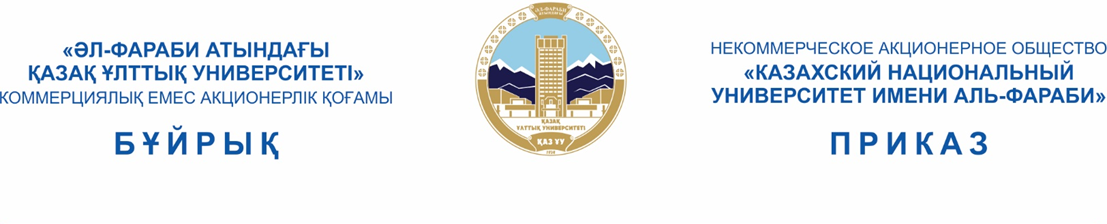 12.05.2022 №1761-б/а Алматы қаласыАлматы қаласыАлматы қаласыГород АлматыГород АлматыГород Алматы№Студенттің аты-жөніПрактика базасы1.Ван Сюежу«Слава Мунай Сервис» ЖШС2.Го Цзинь«Сункар Строй» ЖШС3.Ли Юаньлун«Слава Мунай Сервис» ЖШС4.Хуан Мэнтин«Слава Мунай Сервис» ЖШС5.Цзян Вэньцзе«Huawei Technologies Kazakhstan»ЖШС6.Чжан Тяньхао«Слава Мунай Сервис» ЖШС7.Шу Тун«Слава Мунай Сервис» ЖШС8.Маткеева Юлия Максимовна«Актуаль Клуб Оптика лтд (Actuel club optika Ltd»ЖШС№Студенттің аты-жөніПрактика базасы1.Рақымқұл Ақнұр Болатбекқызы«BM Forwarding»ЖШС2.Ганишов Сарварбек Шавкатұлы«BM Forwarding»ЖШС3.Даукенова Дана Муратовна«BM Forwarding»ЖШС4.Орынбай Арайлым Қайнарбекқызы«BM Forwarding»ЖШС№Студенттің аты-жөніПрактика базасы1.Амангельдинова Еркежан Қайсарқызы«Корпорация Международной Торговли  Чуань Шуй»ЖШС2.Джузбаева Айжан Кайратовна«Go Systems»ЖШС№Студенттің аты-жөніПрактика базасы1.Әмит Камшат Мырзанқызы«BM Forwarding» ЖШС2.Зейнолла Али Ержанулы«Keleni» ЖШС№Студенттің аты-жөніПрактика базасы1.Скороход Игорь Александрович«MIA Kazakhstan» ЖШС№Студенттің аты-жөніПрактика базасы1.Гизатуллина Жансая Жарқынқызы«Blink Media»ЖШС2.Имантаева Гүлжайнар Беделбекқызы«Blink Media»ЖШС3.Қаржаубаева Диана Жаббарбергенқызы«Blink Media»ЖШС4.Мақсат Дильназ Серікқызы«Blink Media»ЖШС5.Нұрсеит Ерасыл Ілиясұлы«Blink Media»ЖШС6.Шаттық Жайнар«Blink Media»ЖШС№Студенттің аты-жөніПрактика базасы1.Сушанло Диляра Харбиевна«Архетип» ЖШС ПодписантИздатель ЭЦП - ҰЛТТЫҚ КУӘЛАНДЫРУШЫ ОРТАЛЫҚ (GOST), ЖАКЫПОВА ФАТИМА, НЕКОММЕРЧЕСКОЕ АКЦИОНЕРНОЕ ОБЩЕСТВО "КАЗАХСКИЙ НАЦИОНАЛЬНЫЙ УНИВЕРСИТЕТ ИМЕНИ АЛЬ-ФАРАБИ", BIN990140001154Уникальный код: E2A5EAFB60F248E5Короткая ссылка:https://short.kaznu.kz/y1F5Ot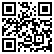 Электрондық құжатты тексеру үшін: https://odo.kaznu.kz/verify мекен-жайына өтіп, қажетті жолдарды толтырыңыз. Электрондық құжаттың көшірмесін тексеру үшін қысқа сілтемеге өтіңіз немесе QR код арқылы оқыңыз. Бұл құжат, «Электрондық құжат және электрондық цифрлық қолтаңба туралы» Қазақстан Республикасының 2003 жылғы 7 қаңтарда шыққан Заңының 7-бабының 1-тармағына сәйкес, қағаз құжатпен тең дәрежелі болып табылады. / Для проверки электронного документа перейдите по адресу: https://odo.kaznu.kz/verify и заполните необходимые поля. Для проверки копии электронного документа перейдите по короткой ссылке или считайте QR код. Данный документ согласно пункту 1 статьи 7 ЗРК от 7 января 2003 года «Об электронном документе и электронной цифровой подписи» равнозначен документу на бумажном носителе.Лист согласованияФИОТип действияВремя и дата согласования или подписанияДанные по ЭЦПКеримбаев Е.А.Согласовано11.05.2022 12:39КЕРИМБАЕВ ЕРЖАН АБДРАИМОВИЧАмирбекова У.А.Проверено11.05.2022 13:12АМИРБЕКОВА УМИТАЙ АБДИКАППАРОВНАПалтөре Ы.М.Согласовано11.05.2022 16:52ПАЛТӨРЕ ЫҚТИЯР МОЛДАТӨРЕҰЛЫТашенова Г.Ф.Согласовано11.05.2022 17:11ТАШЕНОВА ГАУХАР ФАХРАТДИНОВНАЖолдасбаев Г.С.Согласовано11.05.2022 17:20ЖОЛДАСБАЕВ ГАЛЫМЖАН СЕЙТЖАНОВИЧБайгараев Н.А.Согласовано11.05.2022 18:26БАЙГАРАЕВ НУРЛАН АЛИЕВИЧЖакыпова Ф.Н.Подписано11.05.2022 18:27ҰЛТТЫҚ КУӘЛАНДЫРУШЫ ОРТАЛЫҚ (GOST), ЖАКЫПОВА ФАТИМА, НЕКОММЕРЧЕСКОЕ АКЦИОНЕРНОЕ ОБЩЕСТВО "КАЗАХСКИЙ НАЦИОНАЛЬНЫЙ УНИВЕРСИТЕТ ИМЕНИ АЛЬ-ФАРАБИ"